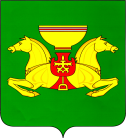                                              РАСПОРЯЖЕНИЕ		от     07.02.2022		           	с. Аскиз                                             № 43-рОб утверждении перечня товарных рынков и плана мероприятий («дорожной карты») по содействию развитию конкуренции в муниципальном образовании Аскизский район в 2022 -2025 годах Во исполнение Указа Президента Российской Федерации от 21.12.2017 № 618 «Об основных направлениях государственной политики по развитию конкуренции» и в соответствии с распоряжением Правительства Российской Федерации от 17.04.2019 № 768-р «Об утверждении стандарта развития конкуренции в субъектах Российской Федерации», распоряжением Правительства Республики Хакасия от 25.12.2019 №177-рп «Об утверждении перечня товарных рынков и плана мероприятий («дорожной карты») по содействию развитию конкуренции на товарных рынках Республики Хакасия в 2019-2022 годах», руководствуясь ст.ст.35, 40 Устава муниципального образования Аскизский район от 20.12.2005 г., 1. Утвердить прилагаемые:- перечень товарных рынков для содействия развитию конкуренции в Аскизском районе Республики Хакасия (Приложение 1);- план мероприятий («дорожную карту») по содействию развитию конкуренции на товарных рынках Аскизского района Республики Хакасия в 2022-2025годах (далее - План) (Приложение 2). Структурным подразделениям Администрации Аскизского района  Республики Хакасия, ответственным за исполнение мероприятий Плана: - определить должностных лиц с правом принятия управленческих решений, занимающих должности не ниже заместителя руководителя, ответственных за координацию вопросов по содействию развитию конкуренции, ответственных за разработку и реализацию планов мероприятий («дорожных карт») по содействию развитию конкуренции в подведомственной сфере деятельности с внесением соответствующих обязанностей в должностные регламенты и положения о структурных подразделениях, в срок до 10.03. 2022 года;-  разработать и утвердить ведомственные планы реализации мероприятий Плана в срок до 20.03 2022 года; - обеспечить представление отчетов о реализации мероприятий Плана в Администрацию Аскизского района Республики Хакасия ежеквартально до 5 числа месяца, следующего за отчетным кварталом, ежегодно - до 30 января года, следующего за отчетным годом. 3. Признать утратившим  распоряжение Администрации Аскизского района  от 25.03.2020 №122-р «Об утверждении перечня товарных рынков и плана мероприятий («дорожной карты») по содействию развитию конкуренции на товарных рынках Аскизского района Республики Хакасия в 2019 - 2022 годах».4. Опубликовать настоящее распоряжение в газете «Аскизский труженик»» и разместить на официальном сайте Администрации Аскизского района в сети «Интернет».5. Распоряжение вступает в силу со дня опубликования.6. Контроль за исполнением настоящего Распоряжение возложить на заместителя Главы Администрации Аскизского района Чугунекова Р.Г.Глава Администрации                                                                          А.В.ЧелтыгмашевПриложение №1к распоряжениюАдминистрации Аскизского районаРеспублики ХакасияПеречень товарных рынков для содействия развитию конкуренции в муниципальном образовании Аскизский район Республики Хакасия в 2022-2025 годах.ПЛАН МЕРОПРИЯТИЙ («Дорожная карта»)по содействию развитию конкуренции на товарных рынках в муниципальном образовании Аскизский район в 2022-2025 годах.РОССИЙСКАЯ ФЕДЕРАЦИЯАДМИНИСТРАЦИЯ АСКИЗСКОГО РАЙОНАРЕСПУБЛИКИ ХАКАСИЯРОССИЯ ФЕДЕРАЦИЯЗЫХАКАС РЕСПУБЛИКАЗЫНЫҢАСХЫС АЙМАҒЫНЫҢ УСТАҒ-ПАСТАА№п/пНаименование рынка1.Рынок услуг дополнительного образования детей2Рынок услуг дошкольного образования3Рынок услуг детского отдыха и оздоровления4Рынок теплоснабжения (производство тепловой энергии) 5Рынок оказания услуг по перевозке пассажиров автомобильным транспортом по муниципальным маршрутам регулярных перевозокп/пНаименование мероприятияСрок исполнениямероприятияНаименование показателяЕдиницы измеренияЦелевые значения показателяЦелевые значения показателяЦелевые значения показателяЦелевые значения показателяЦелевые значения показателяОтветственные исполнителип/пНаименование мероприятияСрок исполнениямероприятияНаименование показателяЕдиницы измерения20222023202420252025I. Мероприятия по содействию развитию конкуренции на товарных рынках муниципального образования Аскизский районI. Мероприятия по содействию развитию конкуренции на товарных рынках муниципального образования Аскизский районI. Мероприятия по содействию развитию конкуренции на товарных рынках муниципального образования Аскизский районI. Мероприятия по содействию развитию конкуренции на товарных рынках муниципального образования Аскизский районI. Мероприятия по содействию развитию конкуренции на товарных рынках муниципального образования Аскизский районI. Мероприятия по содействию развитию конкуренции на товарных рынках муниципального образования Аскизский районI. Мероприятия по содействию развитию конкуренции на товарных рынках муниципального образования Аскизский районI. Мероприятия по содействию развитию конкуренции на товарных рынках муниципального образования Аскизский районI. Мероприятия по содействию развитию конкуренции на товарных рынках муниципального образования Аскизский районI. Мероприятия по содействию развитию конкуренции на товарных рынках муниципального образования Аскизский район1. Рынок услуг дополнительного образования детей1. Рынок услуг дополнительного образования детей1. Рынок услуг дополнительного образования детей1. Рынок услуг дополнительного образования детей1. Рынок услуг дополнительного образования детей1. Рынок услуг дополнительного образования детей1. Рынок услуг дополнительного образования детей1. Рынок услуг дополнительного образования детей1. Рынок услуг дополнительного образования детей1. Рынок услуг дополнительного образования детейСфера дополнительного образования муниципального образования Аскизского района  представлена:-  1 МБУ дополнительного образования «Аскизский районный центр дополнительного образования»;- 16 организаций  муниципальных дошкольного образования;- 2 организации частной формы собственности (дошкольное образование); - 22 общеобразовательных организаций;- 6 организаций культуры.В 2021 году на базе МБОУ ДО «Аскизский районный центр дополнительного образования», активно заработала электронная система - навигатор, содержащая сведения о дополнительных общеобразовательных программах, реализуемых на территории муниципального образования. Данная система доступна для всех интересующихся дополнительным образованием детей, в том числе субъектам малого и среднего предпринимательства, желающим или уже осуществляющим деятельность на данном рынке услуг. Система дополнительного образования направлена на создание стабильной многоуровневой внешкольной работы с детьми, базирующейся на государственно-частном партнерстве и реализации современных программ дополнительного образования с целью увеличения охвата детей техническим творчеством.Сфера дополнительного образования муниципального образования Аскизского района  представлена:-  1 МБУ дополнительного образования «Аскизский районный центр дополнительного образования»;- 16 организаций  муниципальных дошкольного образования;- 2 организации частной формы собственности (дошкольное образование); - 22 общеобразовательных организаций;- 6 организаций культуры.В 2021 году на базе МБОУ ДО «Аскизский районный центр дополнительного образования», активно заработала электронная система - навигатор, содержащая сведения о дополнительных общеобразовательных программах, реализуемых на территории муниципального образования. Данная система доступна для всех интересующихся дополнительным образованием детей, в том числе субъектам малого и среднего предпринимательства, желающим или уже осуществляющим деятельность на данном рынке услуг. Система дополнительного образования направлена на создание стабильной многоуровневой внешкольной работы с детьми, базирующейся на государственно-частном партнерстве и реализации современных программ дополнительного образования с целью увеличения охвата детей техническим творчеством.Сфера дополнительного образования муниципального образования Аскизского района  представлена:-  1 МБУ дополнительного образования «Аскизский районный центр дополнительного образования»;- 16 организаций  муниципальных дошкольного образования;- 2 организации частной формы собственности (дошкольное образование); - 22 общеобразовательных организаций;- 6 организаций культуры.В 2021 году на базе МБОУ ДО «Аскизский районный центр дополнительного образования», активно заработала электронная система - навигатор, содержащая сведения о дополнительных общеобразовательных программах, реализуемых на территории муниципального образования. Данная система доступна для всех интересующихся дополнительным образованием детей, в том числе субъектам малого и среднего предпринимательства, желающим или уже осуществляющим деятельность на данном рынке услуг. Система дополнительного образования направлена на создание стабильной многоуровневой внешкольной работы с детьми, базирующейся на государственно-частном партнерстве и реализации современных программ дополнительного образования с целью увеличения охвата детей техническим творчеством.Сфера дополнительного образования муниципального образования Аскизского района  представлена:-  1 МБУ дополнительного образования «Аскизский районный центр дополнительного образования»;- 16 организаций  муниципальных дошкольного образования;- 2 организации частной формы собственности (дошкольное образование); - 22 общеобразовательных организаций;- 6 организаций культуры.В 2021 году на базе МБОУ ДО «Аскизский районный центр дополнительного образования», активно заработала электронная система - навигатор, содержащая сведения о дополнительных общеобразовательных программах, реализуемых на территории муниципального образования. Данная система доступна для всех интересующихся дополнительным образованием детей, в том числе субъектам малого и среднего предпринимательства, желающим или уже осуществляющим деятельность на данном рынке услуг. Система дополнительного образования направлена на создание стабильной многоуровневой внешкольной работы с детьми, базирующейся на государственно-частном партнерстве и реализации современных программ дополнительного образования с целью увеличения охвата детей техническим творчеством.Сфера дополнительного образования муниципального образования Аскизского района  представлена:-  1 МБУ дополнительного образования «Аскизский районный центр дополнительного образования»;- 16 организаций  муниципальных дошкольного образования;- 2 организации частной формы собственности (дошкольное образование); - 22 общеобразовательных организаций;- 6 организаций культуры.В 2021 году на базе МБОУ ДО «Аскизский районный центр дополнительного образования», активно заработала электронная система - навигатор, содержащая сведения о дополнительных общеобразовательных программах, реализуемых на территории муниципального образования. Данная система доступна для всех интересующихся дополнительным образованием детей, в том числе субъектам малого и среднего предпринимательства, желающим или уже осуществляющим деятельность на данном рынке услуг. Система дополнительного образования направлена на создание стабильной многоуровневой внешкольной работы с детьми, базирующейся на государственно-частном партнерстве и реализации современных программ дополнительного образования с целью увеличения охвата детей техническим творчеством.Сфера дополнительного образования муниципального образования Аскизского района  представлена:-  1 МБУ дополнительного образования «Аскизский районный центр дополнительного образования»;- 16 организаций  муниципальных дошкольного образования;- 2 организации частной формы собственности (дошкольное образование); - 22 общеобразовательных организаций;- 6 организаций культуры.В 2021 году на базе МБОУ ДО «Аскизский районный центр дополнительного образования», активно заработала электронная система - навигатор, содержащая сведения о дополнительных общеобразовательных программах, реализуемых на территории муниципального образования. Данная система доступна для всех интересующихся дополнительным образованием детей, в том числе субъектам малого и среднего предпринимательства, желающим или уже осуществляющим деятельность на данном рынке услуг. Система дополнительного образования направлена на создание стабильной многоуровневой внешкольной работы с детьми, базирующейся на государственно-частном партнерстве и реализации современных программ дополнительного образования с целью увеличения охвата детей техническим творчеством.Сфера дополнительного образования муниципального образования Аскизского района  представлена:-  1 МБУ дополнительного образования «Аскизский районный центр дополнительного образования»;- 16 организаций  муниципальных дошкольного образования;- 2 организации частной формы собственности (дошкольное образование); - 22 общеобразовательных организаций;- 6 организаций культуры.В 2021 году на базе МБОУ ДО «Аскизский районный центр дополнительного образования», активно заработала электронная система - навигатор, содержащая сведения о дополнительных общеобразовательных программах, реализуемых на территории муниципального образования. Данная система доступна для всех интересующихся дополнительным образованием детей, в том числе субъектам малого и среднего предпринимательства, желающим или уже осуществляющим деятельность на данном рынке услуг. Система дополнительного образования направлена на создание стабильной многоуровневой внешкольной работы с детьми, базирующейся на государственно-частном партнерстве и реализации современных программ дополнительного образования с целью увеличения охвата детей техническим творчеством.Сфера дополнительного образования муниципального образования Аскизского района  представлена:-  1 МБУ дополнительного образования «Аскизский районный центр дополнительного образования»;- 16 организаций  муниципальных дошкольного образования;- 2 организации частной формы собственности (дошкольное образование); - 22 общеобразовательных организаций;- 6 организаций культуры.В 2021 году на базе МБОУ ДО «Аскизский районный центр дополнительного образования», активно заработала электронная система - навигатор, содержащая сведения о дополнительных общеобразовательных программах, реализуемых на территории муниципального образования. Данная система доступна для всех интересующихся дополнительным образованием детей, в том числе субъектам малого и среднего предпринимательства, желающим или уже осуществляющим деятельность на данном рынке услуг. Система дополнительного образования направлена на создание стабильной многоуровневой внешкольной работы с детьми, базирующейся на государственно-частном партнерстве и реализации современных программ дополнительного образования с целью увеличения охвата детей техническим творчеством.Сфера дополнительного образования муниципального образования Аскизского района  представлена:-  1 МБУ дополнительного образования «Аскизский районный центр дополнительного образования»;- 16 организаций  муниципальных дошкольного образования;- 2 организации частной формы собственности (дошкольное образование); - 22 общеобразовательных организаций;- 6 организаций культуры.В 2021 году на базе МБОУ ДО «Аскизский районный центр дополнительного образования», активно заработала электронная система - навигатор, содержащая сведения о дополнительных общеобразовательных программах, реализуемых на территории муниципального образования. Данная система доступна для всех интересующихся дополнительным образованием детей, в том числе субъектам малого и среднего предпринимательства, желающим или уже осуществляющим деятельность на данном рынке услуг. Система дополнительного образования направлена на создание стабильной многоуровневой внешкольной работы с детьми, базирующейся на государственно-частном партнерстве и реализации современных программ дополнительного образования с целью увеличения охвата детей техническим творчеством.Сфера дополнительного образования муниципального образования Аскизского района  представлена:-  1 МБУ дополнительного образования «Аскизский районный центр дополнительного образования»;- 16 организаций  муниципальных дошкольного образования;- 2 организации частной формы собственности (дошкольное образование); - 22 общеобразовательных организаций;- 6 организаций культуры.В 2021 году на базе МБОУ ДО «Аскизский районный центр дополнительного образования», активно заработала электронная система - навигатор, содержащая сведения о дополнительных общеобразовательных программах, реализуемых на территории муниципального образования. Данная система доступна для всех интересующихся дополнительным образованием детей, в том числе субъектам малого и среднего предпринимательства, желающим или уже осуществляющим деятельность на данном рынке услуг. Система дополнительного образования направлена на создание стабильной многоуровневой внешкольной работы с детьми, базирующейся на государственно-частном партнерстве и реализации современных программ дополнительного образования с целью увеличения охвата детей техническим творчеством.Проблематика ситуации на рынке услуг дополнительного образования детей Проблематика ситуации на рынке услуг дополнительного образования детей Проблематика ситуации на рынке услуг дополнительного образования детей Проблематика ситуации на рынке услуг дополнительного образования детей Проблематика ситуации на рынке услуг дополнительного образования детей Проблематика ситуации на рынке услуг дополнительного образования детей Проблематика ситуации на рынке услуг дополнительного образования детей Проблематика ситуации на рынке услуг дополнительного образования детей Проблематика ситуации на рынке услуг дополнительного образования детей Проблематика ситуации на рынке услуг дополнительного образования детей Проблема  заключается в  установлении  взаимодействия с организациями частной формы собственности. Создание муниципальных опорных центров и внедрение навигатора по дополнительным общеобразовательным программам позволит решить данную проблему.Проблема  заключается в  установлении  взаимодействия с организациями частной формы собственности. Создание муниципальных опорных центров и внедрение навигатора по дополнительным общеобразовательным программам позволит решить данную проблему.Проблема  заключается в  установлении  взаимодействия с организациями частной формы собственности. Создание муниципальных опорных центров и внедрение навигатора по дополнительным общеобразовательным программам позволит решить данную проблему.Проблема  заключается в  установлении  взаимодействия с организациями частной формы собственности. Создание муниципальных опорных центров и внедрение навигатора по дополнительным общеобразовательным программам позволит решить данную проблему.Проблема  заключается в  установлении  взаимодействия с организациями частной формы собственности. Создание муниципальных опорных центров и внедрение навигатора по дополнительным общеобразовательным программам позволит решить данную проблему.Проблема  заключается в  установлении  взаимодействия с организациями частной формы собственности. Создание муниципальных опорных центров и внедрение навигатора по дополнительным общеобразовательным программам позволит решить данную проблему.Проблема  заключается в  установлении  взаимодействия с организациями частной формы собственности. Создание муниципальных опорных центров и внедрение навигатора по дополнительным общеобразовательным программам позволит решить данную проблему.Проблема  заключается в  установлении  взаимодействия с организациями частной формы собственности. Создание муниципальных опорных центров и внедрение навигатора по дополнительным общеобразовательным программам позволит решить данную проблему.Проблема  заключается в  установлении  взаимодействия с организациями частной формы собственности. Создание муниципальных опорных центров и внедрение навигатора по дополнительным общеобразовательным программам позволит решить данную проблему.Проблема  заключается в  установлении  взаимодействия с организациями частной формы собственности. Создание муниципальных опорных центров и внедрение навигатора по дополнительным общеобразовательным программам позволит решить данную проблему.1.1.Проведение информационно-просветительских мероприятий с целью повышения мотивации семей к вовлечению детей к занятию дополнительным образованием2022-2025Доля организаций частной формы собственности в сфере услуг дополнительного образования детейпроценты4,44,46,46,46,4Управление образования администрации Аскизского района, Управление культуры администрации Аскизского района, МБУ Аскизская районная спортивная школа им.С.З.Карамчакова1.2.Проведение мероприятий по развитию научно-технического творчества, районных конкурсов технического творчества, соревнований по спортивно-техническим видам спорта и т.д.2022-2025Доля организаций частной формы собственности в сфере услуг дополнительного образования детейпроценты4,44,46,46,46,4Управление образования администрации Аскизского района, Управление культуры администрации Аскизского района, МБУ Аскизская районная спортивная школа им.С.З.Карамчакова1.3.Консультативная и методическая поддержкаиндивидуальных предпринимателей, частных дошкольных организаций, осуществляющих образовательную деятельность по программам дошкольного образования.2022-2025Консультативная и методическая поддержкаПо факту поступления обращений00000Управление образования администрации Аскизского района 1.4.Оказание консультативной помощи по вопросам создания частных дошкольных образовательных организаций, вариативных форм дошкольного образования и проведения.2022-2025Оказание консультативной помощиПо факту поступления обращенийУправление образования администрации Аскизского районаРынок услуг дошкольного образованияРынок услуг дошкольного образованияРынок услуг дошкольного образованияРынок услуг дошкольного образованияРынок услуг дошкольного образованияРынок услуг дошкольного образованияРынок услуг дошкольного образованияРынок услуг дошкольного образованияРынок услуг дошкольного образованияРынок услуг дошкольного образованияРынок услуг дошкольного образованияВ Аскизском районе по состоянию на 01.01.2021 функционируют 26 дошкольных организаций: муниципальных – 16, структурных подразделений – 7, ведомственных (ОАО РЖД) – 2 (пос.Аскиз, с.Балыкса), 1 – государственный -  с общим охватом 1586 детей дошкольного возраста. Кроме того, в 18 общеобразовательных организациях функционируют группы кратковременного пребывания с общим охватом 282 детей. Численность детей, стоящих в очереди на получение в дошкольные образовательные организации Аскизского района  зарегистрированы 232 ребенка.В целях потребности населения в услугах дошкольного образования в районе ведется работа по увеличению охвата детей в возрасте  до 3 лет услугами организаций. Так, в рамках реализации регионального проекта «Содействие занятости женщин – создание условий дошкольного образования в возрасте  до 3 лет», национального проекта «Демография» за счет введения дополнительных мест в дошкольных организациях планируется к 2022 году обеспечить доступность дошкольного образования детей в возрасте от 1.5 до 3 лет до 100%В Аскизском районе по состоянию на 01.01.2021 функционируют 26 дошкольных организаций: муниципальных – 16, структурных подразделений – 7, ведомственных (ОАО РЖД) – 2 (пос.Аскиз, с.Балыкса), 1 – государственный -  с общим охватом 1586 детей дошкольного возраста. Кроме того, в 18 общеобразовательных организациях функционируют группы кратковременного пребывания с общим охватом 282 детей. Численность детей, стоящих в очереди на получение в дошкольные образовательные организации Аскизского района  зарегистрированы 232 ребенка.В целях потребности населения в услугах дошкольного образования в районе ведется работа по увеличению охвата детей в возрасте  до 3 лет услугами организаций. Так, в рамках реализации регионального проекта «Содействие занятости женщин – создание условий дошкольного образования в возрасте  до 3 лет», национального проекта «Демография» за счет введения дополнительных мест в дошкольных организациях планируется к 2022 году обеспечить доступность дошкольного образования детей в возрасте от 1.5 до 3 лет до 100%В Аскизском районе по состоянию на 01.01.2021 функционируют 26 дошкольных организаций: муниципальных – 16, структурных подразделений – 7, ведомственных (ОАО РЖД) – 2 (пос.Аскиз, с.Балыкса), 1 – государственный -  с общим охватом 1586 детей дошкольного возраста. Кроме того, в 18 общеобразовательных организациях функционируют группы кратковременного пребывания с общим охватом 282 детей. Численность детей, стоящих в очереди на получение в дошкольные образовательные организации Аскизского района  зарегистрированы 232 ребенка.В целях потребности населения в услугах дошкольного образования в районе ведется работа по увеличению охвата детей в возрасте  до 3 лет услугами организаций. Так, в рамках реализации регионального проекта «Содействие занятости женщин – создание условий дошкольного образования в возрасте  до 3 лет», национального проекта «Демография» за счет введения дополнительных мест в дошкольных организациях планируется к 2022 году обеспечить доступность дошкольного образования детей в возрасте от 1.5 до 3 лет до 100%В Аскизском районе по состоянию на 01.01.2021 функционируют 26 дошкольных организаций: муниципальных – 16, структурных подразделений – 7, ведомственных (ОАО РЖД) – 2 (пос.Аскиз, с.Балыкса), 1 – государственный -  с общим охватом 1586 детей дошкольного возраста. Кроме того, в 18 общеобразовательных организациях функционируют группы кратковременного пребывания с общим охватом 282 детей. Численность детей, стоящих в очереди на получение в дошкольные образовательные организации Аскизского района  зарегистрированы 232 ребенка.В целях потребности населения в услугах дошкольного образования в районе ведется работа по увеличению охвата детей в возрасте  до 3 лет услугами организаций. Так, в рамках реализации регионального проекта «Содействие занятости женщин – создание условий дошкольного образования в возрасте  до 3 лет», национального проекта «Демография» за счет введения дополнительных мест в дошкольных организациях планируется к 2022 году обеспечить доступность дошкольного образования детей в возрасте от 1.5 до 3 лет до 100%В Аскизском районе по состоянию на 01.01.2021 функционируют 26 дошкольных организаций: муниципальных – 16, структурных подразделений – 7, ведомственных (ОАО РЖД) – 2 (пос.Аскиз, с.Балыкса), 1 – государственный -  с общим охватом 1586 детей дошкольного возраста. Кроме того, в 18 общеобразовательных организациях функционируют группы кратковременного пребывания с общим охватом 282 детей. Численность детей, стоящих в очереди на получение в дошкольные образовательные организации Аскизского района  зарегистрированы 232 ребенка.В целях потребности населения в услугах дошкольного образования в районе ведется работа по увеличению охвата детей в возрасте  до 3 лет услугами организаций. Так, в рамках реализации регионального проекта «Содействие занятости женщин – создание условий дошкольного образования в возрасте  до 3 лет», национального проекта «Демография» за счет введения дополнительных мест в дошкольных организациях планируется к 2022 году обеспечить доступность дошкольного образования детей в возрасте от 1.5 до 3 лет до 100%В Аскизском районе по состоянию на 01.01.2021 функционируют 26 дошкольных организаций: муниципальных – 16, структурных подразделений – 7, ведомственных (ОАО РЖД) – 2 (пос.Аскиз, с.Балыкса), 1 – государственный -  с общим охватом 1586 детей дошкольного возраста. Кроме того, в 18 общеобразовательных организациях функционируют группы кратковременного пребывания с общим охватом 282 детей. Численность детей, стоящих в очереди на получение в дошкольные образовательные организации Аскизского района  зарегистрированы 232 ребенка.В целях потребности населения в услугах дошкольного образования в районе ведется работа по увеличению охвата детей в возрасте  до 3 лет услугами организаций. Так, в рамках реализации регионального проекта «Содействие занятости женщин – создание условий дошкольного образования в возрасте  до 3 лет», национального проекта «Демография» за счет введения дополнительных мест в дошкольных организациях планируется к 2022 году обеспечить доступность дошкольного образования детей в возрасте от 1.5 до 3 лет до 100%В Аскизском районе по состоянию на 01.01.2021 функционируют 26 дошкольных организаций: муниципальных – 16, структурных подразделений – 7, ведомственных (ОАО РЖД) – 2 (пос.Аскиз, с.Балыкса), 1 – государственный -  с общим охватом 1586 детей дошкольного возраста. Кроме того, в 18 общеобразовательных организациях функционируют группы кратковременного пребывания с общим охватом 282 детей. Численность детей, стоящих в очереди на получение в дошкольные образовательные организации Аскизского района  зарегистрированы 232 ребенка.В целях потребности населения в услугах дошкольного образования в районе ведется работа по увеличению охвата детей в возрасте  до 3 лет услугами организаций. Так, в рамках реализации регионального проекта «Содействие занятости женщин – создание условий дошкольного образования в возрасте  до 3 лет», национального проекта «Демография» за счет введения дополнительных мест в дошкольных организациях планируется к 2022 году обеспечить доступность дошкольного образования детей в возрасте от 1.5 до 3 лет до 100%В Аскизском районе по состоянию на 01.01.2021 функционируют 26 дошкольных организаций: муниципальных – 16, структурных подразделений – 7, ведомственных (ОАО РЖД) – 2 (пос.Аскиз, с.Балыкса), 1 – государственный -  с общим охватом 1586 детей дошкольного возраста. Кроме того, в 18 общеобразовательных организациях функционируют группы кратковременного пребывания с общим охватом 282 детей. Численность детей, стоящих в очереди на получение в дошкольные образовательные организации Аскизского района  зарегистрированы 232 ребенка.В целях потребности населения в услугах дошкольного образования в районе ведется работа по увеличению охвата детей в возрасте  до 3 лет услугами организаций. Так, в рамках реализации регионального проекта «Содействие занятости женщин – создание условий дошкольного образования в возрасте  до 3 лет», национального проекта «Демография» за счет введения дополнительных мест в дошкольных организациях планируется к 2022 году обеспечить доступность дошкольного образования детей в возрасте от 1.5 до 3 лет до 100%В Аскизском районе по состоянию на 01.01.2021 функционируют 26 дошкольных организаций: муниципальных – 16, структурных подразделений – 7, ведомственных (ОАО РЖД) – 2 (пос.Аскиз, с.Балыкса), 1 – государственный -  с общим охватом 1586 детей дошкольного возраста. Кроме того, в 18 общеобразовательных организациях функционируют группы кратковременного пребывания с общим охватом 282 детей. Численность детей, стоящих в очереди на получение в дошкольные образовательные организации Аскизского района  зарегистрированы 232 ребенка.В целях потребности населения в услугах дошкольного образования в районе ведется работа по увеличению охвата детей в возрасте  до 3 лет услугами организаций. Так, в рамках реализации регионального проекта «Содействие занятости женщин – создание условий дошкольного образования в возрасте  до 3 лет», национального проекта «Демография» за счет введения дополнительных мест в дошкольных организациях планируется к 2022 году обеспечить доступность дошкольного образования детей в возрасте от 1.5 до 3 лет до 100%В Аскизском районе по состоянию на 01.01.2021 функционируют 26 дошкольных организаций: муниципальных – 16, структурных подразделений – 7, ведомственных (ОАО РЖД) – 2 (пос.Аскиз, с.Балыкса), 1 – государственный -  с общим охватом 1586 детей дошкольного возраста. Кроме того, в 18 общеобразовательных организациях функционируют группы кратковременного пребывания с общим охватом 282 детей. Численность детей, стоящих в очереди на получение в дошкольные образовательные организации Аскизского района  зарегистрированы 232 ребенка.В целях потребности населения в услугах дошкольного образования в районе ведется работа по увеличению охвата детей в возрасте  до 3 лет услугами организаций. Так, в рамках реализации регионального проекта «Содействие занятости женщин – создание условий дошкольного образования в возрасте  до 3 лет», национального проекта «Демография» за счет введения дополнительных мест в дошкольных организациях планируется к 2022 году обеспечить доступность дошкольного образования детей в возрасте от 1.5 до 3 лет до 100%В Аскизском районе по состоянию на 01.01.2021 функционируют 26 дошкольных организаций: муниципальных – 16, структурных подразделений – 7, ведомственных (ОАО РЖД) – 2 (пос.Аскиз, с.Балыкса), 1 – государственный -  с общим охватом 1586 детей дошкольного возраста. Кроме того, в 18 общеобразовательных организациях функционируют группы кратковременного пребывания с общим охватом 282 детей. Численность детей, стоящих в очереди на получение в дошкольные образовательные организации Аскизского района  зарегистрированы 232 ребенка.В целях потребности населения в услугах дошкольного образования в районе ведется работа по увеличению охвата детей в возрасте  до 3 лет услугами организаций. Так, в рамках реализации регионального проекта «Содействие занятости женщин – создание условий дошкольного образования в возрасте  до 3 лет», национального проекта «Демография» за счет введения дополнительных мест в дошкольных организациях планируется к 2022 году обеспечить доступность дошкольного образования детей в возрасте от 1.5 до 3 лет до 100%2.1.Проведение инструктивных семинаров-совещаний для частных организаций и индивидуальных предпринимателей, реализующих программы дошкольного образования по вопросам получения лицензии на осуществление образовательной деятельности, соблюдения обязательных требований в рамках федерального надзора в сфере образованияежегоднометодическая поддержкаПо факту поступления обращенийУправление образования администрации Аскизского районаРынок услуг детского отдыха и оздоровленияРынок услуг детского отдыха и оздоровленияРынок услуг детского отдыха и оздоровленияРынок услуг детского отдыха и оздоровленияРынок услуг детского отдыха и оздоровленияРынок услуг детского отдыха и оздоровленияРынок услуг детского отдыха и оздоровленияРынок услуг детского отдыха и оздоровленияРынок услуг детского отдыха и оздоровленияРынок услуг детского отдыха и оздоровленияРынок услуг детского отдыха и оздоровленияОрганизация отдыха  и оздоровления детей и подростков в Аскизском районе осуществляется в летний период. В районе 1 загородный детский оздоровительный лагерь. В связи с пандемией в 2021 году оздоровление детей в лагере приостановлено.Организация отдыха  и оздоровления детей и подростков в Аскизском районе осуществляется в летний период. В районе 1 загородный детский оздоровительный лагерь. В связи с пандемией в 2021 году оздоровление детей в лагере приостановлено.Организация отдыха  и оздоровления детей и подростков в Аскизском районе осуществляется в летний период. В районе 1 загородный детский оздоровительный лагерь. В связи с пандемией в 2021 году оздоровление детей в лагере приостановлено.Организация отдыха  и оздоровления детей и подростков в Аскизском районе осуществляется в летний период. В районе 1 загородный детский оздоровительный лагерь. В связи с пандемией в 2021 году оздоровление детей в лагере приостановлено.Организация отдыха  и оздоровления детей и подростков в Аскизском районе осуществляется в летний период. В районе 1 загородный детский оздоровительный лагерь. В связи с пандемией в 2021 году оздоровление детей в лагере приостановлено.Организация отдыха  и оздоровления детей и подростков в Аскизском районе осуществляется в летний период. В районе 1 загородный детский оздоровительный лагерь. В связи с пандемией в 2021 году оздоровление детей в лагере приостановлено.Организация отдыха  и оздоровления детей и подростков в Аскизском районе осуществляется в летний период. В районе 1 загородный детский оздоровительный лагерь. В связи с пандемией в 2021 году оздоровление детей в лагере приостановлено.Организация отдыха  и оздоровления детей и подростков в Аскизском районе осуществляется в летний период. В районе 1 загородный детский оздоровительный лагерь. В связи с пандемией в 2021 году оздоровление детей в лагере приостановлено.Организация отдыха  и оздоровления детей и подростков в Аскизском районе осуществляется в летний период. В районе 1 загородный детский оздоровительный лагерь. В связи с пандемией в 2021 году оздоровление детей в лагере приостановлено.Организация отдыха  и оздоровления детей и подростков в Аскизском районе осуществляется в летний период. В районе 1 загородный детский оздоровительный лагерь. В связи с пандемией в 2021 году оздоровление детей в лагере приостановлено.Организация отдыха  и оздоровления детей и подростков в Аскизском районе осуществляется в летний период. В районе 1 загородный детский оздоровительный лагерь. В связи с пандемией в 2021 году оздоровление детей в лагере приостановлено.3.1Проведение конкурентных процедур по закупке услуг по предоставлению отдыха и оздоровлению детей (приобретение бесплатных путевок) в организациях отдыха и оздоровления детейежегодноколичество процедурединицУправление образования администрации Аскизского района4. Рынок теплоснабжения (производство тепловой энергии)4. Рынок теплоснабжения (производство тепловой энергии)4. Рынок теплоснабжения (производство тепловой энергии)4. Рынок теплоснабжения (производство тепловой энергии)4. Рынок теплоснабжения (производство тепловой энергии)4. Рынок теплоснабжения (производство тепловой энергии)4. Рынок теплоснабжения (производство тепловой энергии)4. Рынок теплоснабжения (производство тепловой энергии)4. Рынок теплоснабжения (производство тепловой энергии)4. Рынок теплоснабжения (производство тепловой энергии)Теплоснабжение (производство тепловой энергии) на территории муниципального образования Аскизски район осуществляют 6 организаций, в том числе 1 частное  ООО «Аскизские тепловые сети». 6 –муниципальных унитарных предприятий.Теплоснабжение (производство тепловой энергии) на территории муниципального образования Аскизски район осуществляют 6 организаций, в том числе 1 частное  ООО «Аскизские тепловые сети». 6 –муниципальных унитарных предприятий.Теплоснабжение (производство тепловой энергии) на территории муниципального образования Аскизски район осуществляют 6 организаций, в том числе 1 частное  ООО «Аскизские тепловые сети». 6 –муниципальных унитарных предприятий.Теплоснабжение (производство тепловой энергии) на территории муниципального образования Аскизски район осуществляют 6 организаций, в том числе 1 частное  ООО «Аскизские тепловые сети». 6 –муниципальных унитарных предприятий.Теплоснабжение (производство тепловой энергии) на территории муниципального образования Аскизски район осуществляют 6 организаций, в том числе 1 частное  ООО «Аскизские тепловые сети». 6 –муниципальных унитарных предприятий.Теплоснабжение (производство тепловой энергии) на территории муниципального образования Аскизски район осуществляют 6 организаций, в том числе 1 частное  ООО «Аскизские тепловые сети». 6 –муниципальных унитарных предприятий.Теплоснабжение (производство тепловой энергии) на территории муниципального образования Аскизски район осуществляют 6 организаций, в том числе 1 частное  ООО «Аскизские тепловые сети». 6 –муниципальных унитарных предприятий.Теплоснабжение (производство тепловой энергии) на территории муниципального образования Аскизски район осуществляют 6 организаций, в том числе 1 частное  ООО «Аскизские тепловые сети». 6 –муниципальных унитарных предприятий.Теплоснабжение (производство тепловой энергии) на территории муниципального образования Аскизски район осуществляют 6 организаций, в том числе 1 частное  ООО «Аскизские тепловые сети». 6 –муниципальных унитарных предприятий.Теплоснабжение (производство тепловой энергии) на территории муниципального образования Аскизски район осуществляют 6 организаций, в том числе 1 частное  ООО «Аскизские тепловые сети». 6 –муниципальных унитарных предприятий.4.1.Сокращение числа муниципальных организаций в сфере теплоснабжения.2022-2025Доля организаций частной формы собственности в сфере теплоснабжения (производство тепловой энергии)проценты16,728,642,957,257,2Управление по градостроительной и жилищной политике администрации Аскизского района4.2.Усилить взаимодействие с поставщиками услуг теплоснабжения с целью повышения качества оказания данных услуг.2022-2025Сохранение количества организаций частной формы собственностипроценты100100100100100Управление по градостроительной и жилищной политике администрации Аскизского района5. Рынок оказания услуг по перевозке пассажиров автомобильным транспортом по муниципальным маршрутам регулярных перевозок5. Рынок оказания услуг по перевозке пассажиров автомобильным транспортом по муниципальным маршрутам регулярных перевозок5. Рынок оказания услуг по перевозке пассажиров автомобильным транспортом по муниципальным маршрутам регулярных перевозок5. Рынок оказания услуг по перевозке пассажиров автомобильным транспортом по муниципальным маршрутам регулярных перевозок5. Рынок оказания услуг по перевозке пассажиров автомобильным транспортом по муниципальным маршрутам регулярных перевозок5. Рынок оказания услуг по перевозке пассажиров автомобильным транспортом по муниципальным маршрутам регулярных перевозок5. Рынок оказания услуг по перевозке пассажиров автомобильным транспортом по муниципальным маршрутам регулярных перевозок5. Рынок оказания услуг по перевозке пассажиров автомобильным транспортом по муниципальным маршрутам регулярных перевозок5. Рынок оказания услуг по перевозке пассажиров автомобильным транспортом по муниципальным маршрутам регулярных перевозок5. Рынок оказания услуг по перевозке пассажиров автомобильным транспортом по муниципальным маршрутам регулярных перевозокСистема пассажирского транспорта муниципального образования Аскизский район представлена частным транспортным сектором. Регулярные пассажирские перевозки в городском округе осуществляют 3 индивидуальными предпринимателями, на основании заключенных договоров. Маршрутную сеть муниципального образования Аскизский район представлена 16 маршрутами.. В рамках своих полномочий администрация муниципального образования Аскизский район выполняет функции муниципального заказчика наосуществление пассажирских перевозок автомобильным транспортом общего пользования по муниципальным маршрутам.Ежегодно формируется перечень городских маршрутов, связанных с осуществлением на территории муниципального образования Аскизский район перевозок пассажиров автомобильным транспортом общего пользования. В настоящее время 100% населения обеспечены регулярным транспортным сообщением.Система пассажирского транспорта муниципального образования Аскизский район представлена частным транспортным сектором. Регулярные пассажирские перевозки в городском округе осуществляют 3 индивидуальными предпринимателями, на основании заключенных договоров. Маршрутную сеть муниципального образования Аскизский район представлена 16 маршрутами.. В рамках своих полномочий администрация муниципального образования Аскизский район выполняет функции муниципального заказчика наосуществление пассажирских перевозок автомобильным транспортом общего пользования по муниципальным маршрутам.Ежегодно формируется перечень городских маршрутов, связанных с осуществлением на территории муниципального образования Аскизский район перевозок пассажиров автомобильным транспортом общего пользования. В настоящее время 100% населения обеспечены регулярным транспортным сообщением.Система пассажирского транспорта муниципального образования Аскизский район представлена частным транспортным сектором. Регулярные пассажирские перевозки в городском округе осуществляют 3 индивидуальными предпринимателями, на основании заключенных договоров. Маршрутную сеть муниципального образования Аскизский район представлена 16 маршрутами.. В рамках своих полномочий администрация муниципального образования Аскизский район выполняет функции муниципального заказчика наосуществление пассажирских перевозок автомобильным транспортом общего пользования по муниципальным маршрутам.Ежегодно формируется перечень городских маршрутов, связанных с осуществлением на территории муниципального образования Аскизский район перевозок пассажиров автомобильным транспортом общего пользования. В настоящее время 100% населения обеспечены регулярным транспортным сообщением.Система пассажирского транспорта муниципального образования Аскизский район представлена частным транспортным сектором. Регулярные пассажирские перевозки в городском округе осуществляют 3 индивидуальными предпринимателями, на основании заключенных договоров. Маршрутную сеть муниципального образования Аскизский район представлена 16 маршрутами.. В рамках своих полномочий администрация муниципального образования Аскизский район выполняет функции муниципального заказчика наосуществление пассажирских перевозок автомобильным транспортом общего пользования по муниципальным маршрутам.Ежегодно формируется перечень городских маршрутов, связанных с осуществлением на территории муниципального образования Аскизский район перевозок пассажиров автомобильным транспортом общего пользования. В настоящее время 100% населения обеспечены регулярным транспортным сообщением.Система пассажирского транспорта муниципального образования Аскизский район представлена частным транспортным сектором. Регулярные пассажирские перевозки в городском округе осуществляют 3 индивидуальными предпринимателями, на основании заключенных договоров. Маршрутную сеть муниципального образования Аскизский район представлена 16 маршрутами.. В рамках своих полномочий администрация муниципального образования Аскизский район выполняет функции муниципального заказчика наосуществление пассажирских перевозок автомобильным транспортом общего пользования по муниципальным маршрутам.Ежегодно формируется перечень городских маршрутов, связанных с осуществлением на территории муниципального образования Аскизский район перевозок пассажиров автомобильным транспортом общего пользования. В настоящее время 100% населения обеспечены регулярным транспортным сообщением.Система пассажирского транспорта муниципального образования Аскизский район представлена частным транспортным сектором. Регулярные пассажирские перевозки в городском округе осуществляют 3 индивидуальными предпринимателями, на основании заключенных договоров. Маршрутную сеть муниципального образования Аскизский район представлена 16 маршрутами.. В рамках своих полномочий администрация муниципального образования Аскизский район выполняет функции муниципального заказчика наосуществление пассажирских перевозок автомобильным транспортом общего пользования по муниципальным маршрутам.Ежегодно формируется перечень городских маршрутов, связанных с осуществлением на территории муниципального образования Аскизский район перевозок пассажиров автомобильным транспортом общего пользования. В настоящее время 100% населения обеспечены регулярным транспортным сообщением.Система пассажирского транспорта муниципального образования Аскизский район представлена частным транспортным сектором. Регулярные пассажирские перевозки в городском округе осуществляют 3 индивидуальными предпринимателями, на основании заключенных договоров. Маршрутную сеть муниципального образования Аскизский район представлена 16 маршрутами.. В рамках своих полномочий администрация муниципального образования Аскизский район выполняет функции муниципального заказчика наосуществление пассажирских перевозок автомобильным транспортом общего пользования по муниципальным маршрутам.Ежегодно формируется перечень городских маршрутов, связанных с осуществлением на территории муниципального образования Аскизский район перевозок пассажиров автомобильным транспортом общего пользования. В настоящее время 100% населения обеспечены регулярным транспортным сообщением.Система пассажирского транспорта муниципального образования Аскизский район представлена частным транспортным сектором. Регулярные пассажирские перевозки в городском округе осуществляют 3 индивидуальными предпринимателями, на основании заключенных договоров. Маршрутную сеть муниципального образования Аскизский район представлена 16 маршрутами.. В рамках своих полномочий администрация муниципального образования Аскизский район выполняет функции муниципального заказчика наосуществление пассажирских перевозок автомобильным транспортом общего пользования по муниципальным маршрутам.Ежегодно формируется перечень городских маршрутов, связанных с осуществлением на территории муниципального образования Аскизский район перевозок пассажиров автомобильным транспортом общего пользования. В настоящее время 100% населения обеспечены регулярным транспортным сообщением.Система пассажирского транспорта муниципального образования Аскизский район представлена частным транспортным сектором. Регулярные пассажирские перевозки в городском округе осуществляют 3 индивидуальными предпринимателями, на основании заключенных договоров. Маршрутную сеть муниципального образования Аскизский район представлена 16 маршрутами.. В рамках своих полномочий администрация муниципального образования Аскизский район выполняет функции муниципального заказчика наосуществление пассажирских перевозок автомобильным транспортом общего пользования по муниципальным маршрутам.Ежегодно формируется перечень городских маршрутов, связанных с осуществлением на территории муниципального образования Аскизский район перевозок пассажиров автомобильным транспортом общего пользования. В настоящее время 100% населения обеспечены регулярным транспортным сообщением.Система пассажирского транспорта муниципального образования Аскизский район представлена частным транспортным сектором. Регулярные пассажирские перевозки в городском округе осуществляют 3 индивидуальными предпринимателями, на основании заключенных договоров. Маршрутную сеть муниципального образования Аскизский район представлена 16 маршрутами.. В рамках своих полномочий администрация муниципального образования Аскизский район выполняет функции муниципального заказчика наосуществление пассажирских перевозок автомобильным транспортом общего пользования по муниципальным маршрутам.Ежегодно формируется перечень городских маршрутов, связанных с осуществлением на территории муниципального образования Аскизский район перевозок пассажиров автомобильным транспортом общего пользования. В настоящее время 100% населения обеспечены регулярным транспортным сообщением.Проблематика ситуации на рынке оказания услуг по перевозке пассажиров автомобильным транспортом по муниципальным маршрутам регулярных перевозок Проблематика ситуации на рынке оказания услуг по перевозке пассажиров автомобильным транспортом по муниципальным маршрутам регулярных перевозок Проблематика ситуации на рынке оказания услуг по перевозке пассажиров автомобильным транспортом по муниципальным маршрутам регулярных перевозок Проблематика ситуации на рынке оказания услуг по перевозке пассажиров автомобильным транспортом по муниципальным маршрутам регулярных перевозок Проблематика ситуации на рынке оказания услуг по перевозке пассажиров автомобильным транспортом по муниципальным маршрутам регулярных перевозок Проблематика ситуации на рынке оказания услуг по перевозке пассажиров автомобильным транспортом по муниципальным маршрутам регулярных перевозок Проблематика ситуации на рынке оказания услуг по перевозке пассажиров автомобильным транспортом по муниципальным маршрутам регулярных перевозок Проблематика ситуации на рынке оказания услуг по перевозке пассажиров автомобильным транспортом по муниципальным маршрутам регулярных перевозок Проблематика ситуации на рынке оказания услуг по перевозке пассажиров автомобильным транспортом по муниципальным маршрутам регулярных перевозок Проблематика ситуации на рынке оказания услуг по перевозке пассажиров автомобильным транспортом по муниципальным маршрутам регулярных перевозок 1)Рыночная деятельность мелких перевозчиков является хаотичной и не носит характер конкурентных стратегий;2) Приобретение  автотранспортных средств, соответствующих современным нормам, осуществление технологического процесса (хранение и техническое обслуживание ТС, медицинское освидетельствование водителей и т.д.), обеспечивающего соответствующий уровень безопасности и качества перевозок, требует  большие капиталовложения. Отсюда  преобладание крупных перевозчиков на данном рынке, так как это позволяет снизить проблемы и риски, связанные с конкуренцией;3)низкое качество сети автомобильных дорог.1)Рыночная деятельность мелких перевозчиков является хаотичной и не носит характер конкурентных стратегий;2) Приобретение  автотранспортных средств, соответствующих современным нормам, осуществление технологического процесса (хранение и техническое обслуживание ТС, медицинское освидетельствование водителей и т.д.), обеспечивающего соответствующий уровень безопасности и качества перевозок, требует  большие капиталовложения. Отсюда  преобладание крупных перевозчиков на данном рынке, так как это позволяет снизить проблемы и риски, связанные с конкуренцией;3)низкое качество сети автомобильных дорог.1)Рыночная деятельность мелких перевозчиков является хаотичной и не носит характер конкурентных стратегий;2) Приобретение  автотранспортных средств, соответствующих современным нормам, осуществление технологического процесса (хранение и техническое обслуживание ТС, медицинское освидетельствование водителей и т.д.), обеспечивающего соответствующий уровень безопасности и качества перевозок, требует  большие капиталовложения. Отсюда  преобладание крупных перевозчиков на данном рынке, так как это позволяет снизить проблемы и риски, связанные с конкуренцией;3)низкое качество сети автомобильных дорог.1)Рыночная деятельность мелких перевозчиков является хаотичной и не носит характер конкурентных стратегий;2) Приобретение  автотранспортных средств, соответствующих современным нормам, осуществление технологического процесса (хранение и техническое обслуживание ТС, медицинское освидетельствование водителей и т.д.), обеспечивающего соответствующий уровень безопасности и качества перевозок, требует  большие капиталовложения. Отсюда  преобладание крупных перевозчиков на данном рынке, так как это позволяет снизить проблемы и риски, связанные с конкуренцией;3)низкое качество сети автомобильных дорог.1)Рыночная деятельность мелких перевозчиков является хаотичной и не носит характер конкурентных стратегий;2) Приобретение  автотранспортных средств, соответствующих современным нормам, осуществление технологического процесса (хранение и техническое обслуживание ТС, медицинское освидетельствование водителей и т.д.), обеспечивающего соответствующий уровень безопасности и качества перевозок, требует  большие капиталовложения. Отсюда  преобладание крупных перевозчиков на данном рынке, так как это позволяет снизить проблемы и риски, связанные с конкуренцией;3)низкое качество сети автомобильных дорог.1)Рыночная деятельность мелких перевозчиков является хаотичной и не носит характер конкурентных стратегий;2) Приобретение  автотранспортных средств, соответствующих современным нормам, осуществление технологического процесса (хранение и техническое обслуживание ТС, медицинское освидетельствование водителей и т.д.), обеспечивающего соответствующий уровень безопасности и качества перевозок, требует  большие капиталовложения. Отсюда  преобладание крупных перевозчиков на данном рынке, так как это позволяет снизить проблемы и риски, связанные с конкуренцией;3)низкое качество сети автомобильных дорог.1)Рыночная деятельность мелких перевозчиков является хаотичной и не носит характер конкурентных стратегий;2) Приобретение  автотранспортных средств, соответствующих современным нормам, осуществление технологического процесса (хранение и техническое обслуживание ТС, медицинское освидетельствование водителей и т.д.), обеспечивающего соответствующий уровень безопасности и качества перевозок, требует  большие капиталовложения. Отсюда  преобладание крупных перевозчиков на данном рынке, так как это позволяет снизить проблемы и риски, связанные с конкуренцией;3)низкое качество сети автомобильных дорог.1)Рыночная деятельность мелких перевозчиков является хаотичной и не носит характер конкурентных стратегий;2) Приобретение  автотранспортных средств, соответствующих современным нормам, осуществление технологического процесса (хранение и техническое обслуживание ТС, медицинское освидетельствование водителей и т.д.), обеспечивающего соответствующий уровень безопасности и качества перевозок, требует  большие капиталовложения. Отсюда  преобладание крупных перевозчиков на данном рынке, так как это позволяет снизить проблемы и риски, связанные с конкуренцией;3)низкое качество сети автомобильных дорог.1)Рыночная деятельность мелких перевозчиков является хаотичной и не носит характер конкурентных стратегий;2) Приобретение  автотранспортных средств, соответствующих современным нормам, осуществление технологического процесса (хранение и техническое обслуживание ТС, медицинское освидетельствование водителей и т.д.), обеспечивающего соответствующий уровень безопасности и качества перевозок, требует  большие капиталовложения. Отсюда  преобладание крупных перевозчиков на данном рынке, так как это позволяет снизить проблемы и риски, связанные с конкуренцией;3)низкое качество сети автомобильных дорог.1)Рыночная деятельность мелких перевозчиков является хаотичной и не носит характер конкурентных стратегий;2) Приобретение  автотранспортных средств, соответствующих современным нормам, осуществление технологического процесса (хранение и техническое обслуживание ТС, медицинское освидетельствование водителей и т.д.), обеспечивающего соответствующий уровень безопасности и качества перевозок, требует  большие капиталовложения. Отсюда  преобладание крупных перевозчиков на данном рынке, так как это позволяет снизить проблемы и риски, связанные с конкуренцией;3)низкое качество сети автомобильных дорог.5.1.Оказание консультативной помощи по вопросам организации регулярных перевозок пассажиров автомобильным транспортом  по муниципальным маршрутам 2022-2025Доля услуг (работ) по перевозке пассажиров автомобильным транспортом по муниципальным маршрутам регулярных перевозок, оказанных (выполненных) организациями частной формы собственностипроценты100100100100Комитет по закупкам Администрации Аскизского районаКомитет по закупкам Администрации Аскизского района5.2.Актуализация реестра маршрутов регулярных перевозок на сайте Администрации муниципального образования Аскизский район в информационно-телекоммуникационной сети "Интернет"2022-2025Доля услуг (работ) по перевозке пассажиров автомобильным транспортом по муниципальным маршрутам регулярных перевозок, оказанных (выполненных) организациями частной формы собственностипроценты100100100100Комитет по закупкам Администрации Аскизского районаКомитет по закупкам Администрации Аскизского района5.3.Участие (по мере обращения ответственного исполнителя) в разработке акта, регламентирующего размещение информации о критериях конкурсного отбора перевозчиков в открытом доступе в информационно-телекоммуникационной сети «Интернет» с целью обеспечения максимальной доступности информации и прозрачности условий работы на рынке пассажирских перевозок наземным транспортомежегодноДоля услуг (работ) по перевозке пассажиров автомобильным транспортом по муниципальным маршрутам регулярных перевозок, оказанных (выполненных) организациями частной формы собственностипроценты100100100100Комитет по закупкам Администрации Аскизского районаКомитет по закупкам Администрации Аскизского района5.4.Участие в мониторинге пассажиропотока и потребностей района в корректировке существующей маршрутной сети и создание новых маршрутовежегодноДоля услуг (работ) по перевозке пассажиров автомобильным транспортом по муниципальным маршрутам регулярных перевозок, оказанных (выполненных) организациями частной формы собственностипроценты100100100100Комитет по закупкам Администрации Аскизского районаКомитет по закупкам Администрации Аскизского района